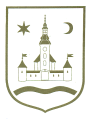 REPUBLIKA HRVATSKA					ZAGREBAČKA ŽUPANIJA	NACRTOPĆINA POKUPSKO            Općinsko vijeće						Na temelju članka 67. stavka 1. Zakona o komunalnom gospodarstvu (Narodne novine, br. 68/18, 110/18, 32/20) i članka 33. Statuta Općine Pokupsko (Glasnik Zagrebačke županije, br. 11/13, 4/18, 10/20 i 33/20) Općinsko vijeće Općine Pokupsko na svojoj __________. sjednici održanoj dana ___________. godine donosiII. IZMJENE I DOPUNE PROGRAMAGRADNJE OBJEKATA I UREĐAJA KOMUNALNE INFRASTRUKTUREU OPĆINI POKUPSKO ZA 2021. GODINUI. OPĆE ODREDBEU Programu gradnje objekata i uređaja komunalne infrastrukture u Općini Pokupsko (Glasnik Zagrebačke županije, br. 48/19 i 21/20) (u daljnjem tekstu: Program) mijenja se Glava 2. Opis poslova s procjenom troškova za građenje objekata i uređaja, te za nabavu opreme u 2020. godini, kako slijedi:II. ZAVRŠNE ODREDBEOpćina Pokupsko izvršavat će svoje obveze gradnje objekata i uređaja komunalne infrastrukture utvrđene ovim II. izmjenama Programa sukladno ostvarenim prihodima u 2020. za financiranje gradnje objekata i uređaja komunalne infrastrukture.II.Ove II. Izmjene i dopune Programa stupaju na snagu danom donošenja, a objavit će se u Glasniku Zagrebačke županije.Stupanjem na snagu ovih II. izmjena Programa, prestaju važiti I. izmjene Programa (Glasnik Zagrebačke županije, br. 21/20).KLASA:  URBROJ:  U Pokupskom,                      . godinePredsjednik Općinskog vijeća									   Stjepan Sučec2. OPIS POSLOVA S PROCJENOM TROŠKOVA ZA GRAĐENJE OBJEKATA I UREĐAJA, TE   ZA NABAVU OPREME U 2020. GODINE2. OPIS POSLOVA S PROCJENOM TROŠKOVA ZA GRAĐENJE OBJEKATA I UREĐAJA, TE   ZA NABAVU OPREME U 2020. GODINE2. OPIS POSLOVA S PROCJENOM TROŠKOVA ZA GRAĐENJE OBJEKATA I UREĐAJA, TE   ZA NABAVU OPREME U 2020. GODINE2. OPIS POSLOVA S PROCJENOM TROŠKOVA ZA GRAĐENJE OBJEKATA I UREĐAJA, TE   ZA NABAVU OPREME U 2020. GODINER.br.Naziv projektaI. izmjeneII. izmjeneI. Šumske cesteŠumske ceste1. Šumski put Skender Brdo ( Posavci) - Lijevi Štefanki 1.704.000,001.670.766,71Rekonstrukcija traktorskog puta u šumsku cestu1.609.000,001.588.266,71Stručni nadzor i usluge45.000,0045.000,00Provedba projekta i javne nabave50.000,0037.500,002. Markuzi – Šaše, Turkovići – Magdić i Šestak Brdo - Žugaji355.000,00353.500,00Glavni projekt200.000,00199.000,00Elaborat učinkovitosti mreže šumskih prometnica32.000,0032.000,00Konzultantske usluge (prijava na natječaj)123.000,00122.500,00Dugotrajna imovina: Dugotrajna imovina: 2.059.000,002.024.266,71Izvori: Izvori: 2.059.000,002.024.266,71PomoćiPomoći1.654.000,001.633.266,71Prihodi za posebne namjene (šumski doprinos): 15.000,0040.000,00 Opći prihodi i primici                 390.000,00351.000,00II. Javna rasvjetaRasvjetna tijela - najam68.000,0068.000,00Rasvjetna tijela - kupnja210.000,00250.000,00Dugotrajna imovina: Dugotrajna imovina: 278.000,00318.000,00Izvori: Izvori: 278.000,00318.000,00PomoćiPomoći150.000,00100.000,00Prihodi za posebne namjene (naknada za legalizaciju)Prihodi za posebne namjene (naknada za legalizaciju)10.000,001.135,00Prihodi za posebne namjene (komunalni doprinos)Prihodi za posebne namjene (komunalni doprinos)68.000,0010.000,00Opći prihodi i primiciOpći prihodi i primici50.000,00206.865,00III. Vodoopskrbni objekti - cjevovodiVodoopskrbni objekti - cjevovodi1.Auguštanovec ( Brodišće) 585.000,00609.875,00Radovi560.000,00586.000,00Stručni nadzor               25.000,0023.875,002. Hotnja (Skrbini - Štimci)654.000,00652.500,00Radovi624.000,00624.000,00Stručni nadzor30.000,0028.500,003. Hotnja (Perekovci)157.500,000,00Radovi0,000,00Stručni nadzor0,000,00Dugotrajna imovina: Dugotrajna imovina: 1.239.000,001.262.375,00Izvori: Izvori: 1.239.000,001.262.375,00PomoćiPomoći750.000,00550.000,00Vlastiti prihodi (najam objekata i slično)Vlastiti prihodi (najam objekata i slično)100.000,00220.000,00Opći prihodi i primiciOpći prihodi i primici389.000,00492.375,00IV.Pogrebni centri (groblja i mrtvačnice)Pogrebni centri (groblja i mrtvačnice)1.Pokupsko735.600,0027.000,00Radovi groblje 672.000,000,00Stručni nadzor33.600,000,00Priključak grijanja  u mrtvačnici30.000,0027.000,002.Lukinić Brdo137.000,0010.000,00Projektna dokumentacija87.000,000,00Geodetski elaborati, usluge pravnika, pristojbe za usklađenje podataka DGU i ZK i upis vlasništva 50.000,0010.000,003.Hotnja10.000,0010.000,00Geodetski elaborati, usluge pravnika, pristojbe za usklađenje podataka DGU i ZK i upis vlasništva 10.000,0010.000,00Dugotrajna imovina: 882.600,0047.000,00Izvori: Izvori: 882.600,0047.000,00PomoćiPomoći387.000,000,00Opći prihodi i primiciOpći prihodi i primici495.000,0047.000,00V.Parkovi i javne skulptureParkovi i javne skulpture1. Spomenik hrvatskim braniteljima u Pokupskom Spomenik hrvatskim braniteljima u Pokupskom Autorsko djelo38.000,0038.000,00Dugotrajna imovina Dugotrajna imovina 38.000,0038.000,00Izvori: Izvori: 38.000,0038.000,00Opći prihodi i primiciOpći prihodi i primici38.000,0038.000,00VI.Sportsko rekreacijski objekti i prostori Sportsko rekreacijski objekti i prostori 1. Nogometno igralište Opatija 15.000,000,00Arhitektonske i geodetske snimke (legalizacija)15.000,000,002. Dječja igrališta 0,000,00Dogradnja tobogana135.000,000,00Dugotrajna imovina: 150.000,000,00Izvori: Izvori: 150.000,000,00Opći prihodi i primiciOpći prihodi i primici150.000,000,00VII. Rekreacijski prostori - Eko - etno parkoviRekreacijski prostori - Eko - etno parkovi1.Eko-etno park "Jezera" 
Šestak Brdo 467.750,000,00Projektiranje200.000,000,00Izgradnja255.000,000,00Nadzor12.750,000,00Dugotrajna imovina: 467.750,000,00Izvori: 467.750,000,00Opći prihodi i primici467.750,000,00VIII. Zbrinjavanje otpadaZbrinjavanje otpadaČišćenje divljih deponija  100.000,0060.000,00Izgradnja i opremanje reciklažnog dvorišta0,000,00Mobilno reciklažno dvorište376.500,0016.500,00Ukupno:Ukupno:476.500,0076.500,00Izvori: Izvori: 476.500,0076.500,00PomoćiPomoći320.025,000,00Prihodi za posebne namjene (koncesijska naknada)Prihodi za posebne namjene (koncesijska naknada)10.000,0010.653,80Opći prihodi i primici146.475,0065.846,20Sveukupno:Sveukupno:5.630.350,003.766.141,71